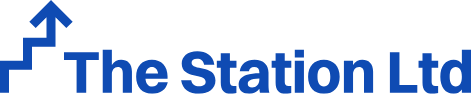 15th January 2024 John D’Alessandri Co-PresidentRotary Club of Sydney Darling Harbour "The Darlings"Dear John & Rotary Club Team,Thank you for your Donation!On behalf of the Board of Directors, Staff and Clients, Thank You! for your generous donation of 120 kg of Laundry Powder. At times like these, your generosity is greatly appreciated. The Station relies on donors like you to keep us going and we are very grateful. We appreciate your invaluable support, thank you.Yours SincerelyGraciela lunaGraciela LunaCEO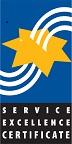 